CHALLENGE PING DECOUVERTEJeudi 19 novembre 2015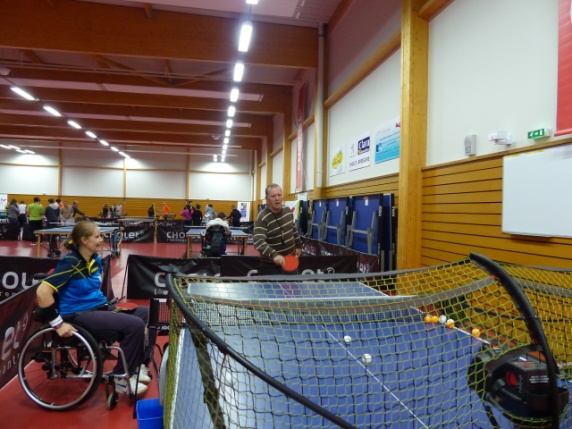 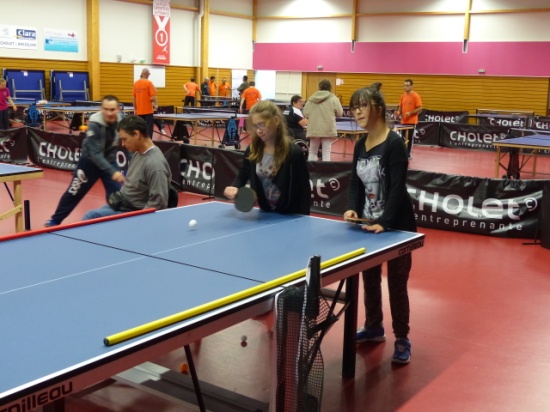 Salle Pierre de Coubertin6 rue Jean Monnet49300 CHOLET		Ouvert à toutes et tousPlan d’accès de la salleCoordonnées GPS : -0.8880772999999635/47.0475311PrÉsentation de  la journÉeLe tennis de table, 2ème sport paralympique en terme de licenciés au niveau mondial, est une discipline phare et porteuse de médailles.  des Pays de  de Tennis de Table, le Comité Régional Handisport et  du Sport Adapté  s’associent pour  contribuer  au développement et à l’accessibilité  du tennis de table pour tous. Cette manifestation de promotion intervient dans le cadre de la commission mixte (tennis de table, handisport et sport adapté) et est intégrée dans les conventions pluriannuelles signées entre les structures lors de la dernière assemblée générale de la ligue de tennis de table en juin 2014.Le challenge ping découverte propose des ateliers « découverte » le matin et l’après-midi et un tournoi « découverte » l’après-midi.Cette journée est ouverte à toute personne licenciée promotionnelle en tennis de table ou non licenciée.Programme  10h00 : accueil  des participants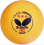 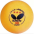  10h30 : début des ateliers « découverte » (raquettes et balles fournies par la ligue de tennis de table) 12h30 : pause déjeuner (repas tiré du sac pour les participants et leur accompagnant et            repas offert pour les organisateurs)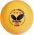   14h00-16h00 : tournoi amical et continuité des ateliers « découverte »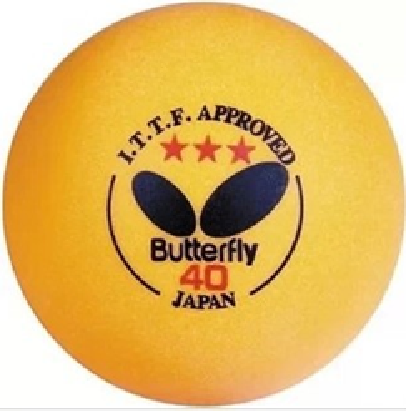   16h00 : la ligue va offrir à chaque participant une place pour assister aux championnats de monde juniors 16h30 : fin de la journée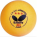 Informations gÉnÉralesLieu de la manifestationLa compétition se déroulera au club de Cholet TT : Salle Pierre de Coubertin – 6 rue Jean Monnet – 49300 CHOLETFrais d’inscriptionLicencié : 1 € (FFTT, FFH, FFSA)Non-licencié : 6 € (dont prise d’un pass’sport : prix d’une licence journée)Restauration/BuvetteLe repas et le goûter sont tirés du sacDes bouteilles d’eau seront mises à disposition par le clubRenseignement et InscriptionsLa fiche d’engagement  complétée est à retourner avant le   02 novembre 2015  à :Comité Régional Handisport - Maison des  - 44 rue Romain Rolland - 44100 NantesContact : Marie PERAUD, 02 40 43 03 04 ou 06 99 24 03 04, marie@handisportpaysdelaloire.infoOu à :Ligue du sport adapté - Maison des  - 44 rue Romain Rolland - 44100 NantesContact : Antoine CHATEAU, 06 08 95 65 33sportadapte.paysdelaloire@gmail.comChaque participant se verra offrir une place pour les championnats du monde juniors qui ont lieu du 29 novembre au 06 décembre au Vendéspace.PrÉsentation des ateliers du matinLa journée commencera par un échauffement adapté au type de handicapAtelier 1 : le jonglageFaire rebondir le plus de fois la balle sur la raquette (différents défis seront proposés)Atelier 2 : le robotApprentissage de la répétition de gestes en fonction de la vitesse, du placement et de l’effet de la balleAtelier 3 : le radarJeu ludique qui permet de calculer la vitesse de la balleAtelier 4 : les ciblesSavoir placer la balle en fonction de cibles placées sur la tableAteliers 5 : (Pour les personnes en situation de polyhandicap ou a mobilité réduite)Le kangourou (travail de l’analyse de trajectoire de la balle)Consignes : les participants sont au bout de la table en tenant leur tee shirt pour faire une poche comme les mamans kangourous. L’encadrant envoie des balles et le participant essaye de les rattraper dans sa « poche ».Jeux à la table (10min)Le tir au but  (appréhender la notion d’orientation de la raquette)Consignes : les plots et le bâton sont placés pour former un but de foot. L’objectif pour le participant est de marquer des buts en envoyant la balle avec sa raquette. Peu importe la technique utilisée  (en faisant rouler la balle sur la table, en tapant directement la balle, avec un rebond au sol..). Echanges (analyse trajectoire, placement du corps)Consignes : match sur une demi-table lançant la ou les 2 balles sous le filet pour l’envoyer dans le camp adverse. L’autre joueur receptionne et relance la balle sous le filet.PrÉsentation de l’apres-midiLe participant aura le choix entre continuer les ateliers du matin ou participer à un tournoi amical.Les rotations se feront comme ceci : 10h45-11h15, 11h15-11h45 et 11h45-12h15 le matin, 14h00-14h30, 14h30-15h00, 15h00-15h30 et 15h30-16h00 l’après-midi.Le déroulement de l'atelier pourra être adapté en fonction des capacités du participant.Club/établissement :                  Nom du référent ou de la référente :     Téléphone :                                          Email : Nombre de participants : 					Nombre d’encadrants : Inscription aux ateliers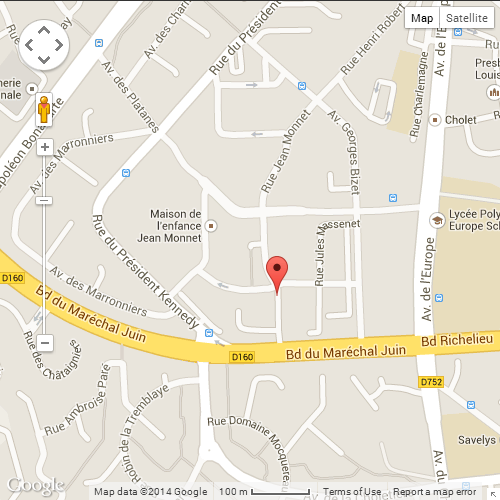 FICHE D INSCRIPTIONNOMPRENOMDATE DE NAISSANCETYPE DEHANDICAPMOBILITÉLICENCIÉCHOIX ATELIER MATINCHOIX APRES-MIDIMarchantMal-marchant Fauteuil manuelFauteuil  électriqueouinon atelier tournoiMarchantMal-marchant Fauteuil manuelFauteuil  électriqueouinon atelier tournoiMarchantMal-marchant Fauteuil manuelFauteuil  électriqueouinon atelier tournoiMarchantMal-marchant Fauteuil manuelFauteuil  électriqueouinon atelier tournoiMarchantMal-marchant Fauteuil manuelFauteuil  électriqueouinon atelier tournoiMarchantMal-marchant Fauteuil manuelFauteuil  électriqueouinon atelier tournoiNOMPRENOMDATE DE NAISSANCETYPE DEHANDICAPMOBILITÉLICENCIÉCHOIX ATELIER MATINCHOIX APRES-MIDIMarchantMal-marchant Fauteuil manuelFauteuil  électriqueouinon atelier tournoiMarchantMal-marchant Fauteuil manuelFauteuil  électriqueouinon atelier tournoiMarchantMal-marchant Fauteuil manuelFauteuil  électriqueouinon atelier tournoiMarchantMal-marchant Fauteuil manuelFauteuil  électriqueouinon atelier tournoiMarchantMal-marchant Fauteuil manuelFauteuil  électriqueouinon atelier tournoiMarchantMal-marchant Fauteuil manuelFauteuil  électriqueouinon atelier tournoi